ПРОВЕРКА  В  ОТНОШЕНИИ ООО «Городок» В Госжилинспекцию поступило обращение от гражданина, проживающего по адресу: г. Липецк, ул. П.Смородина, д.9А, по вопросу ремонта штукатурного слоя фасада дома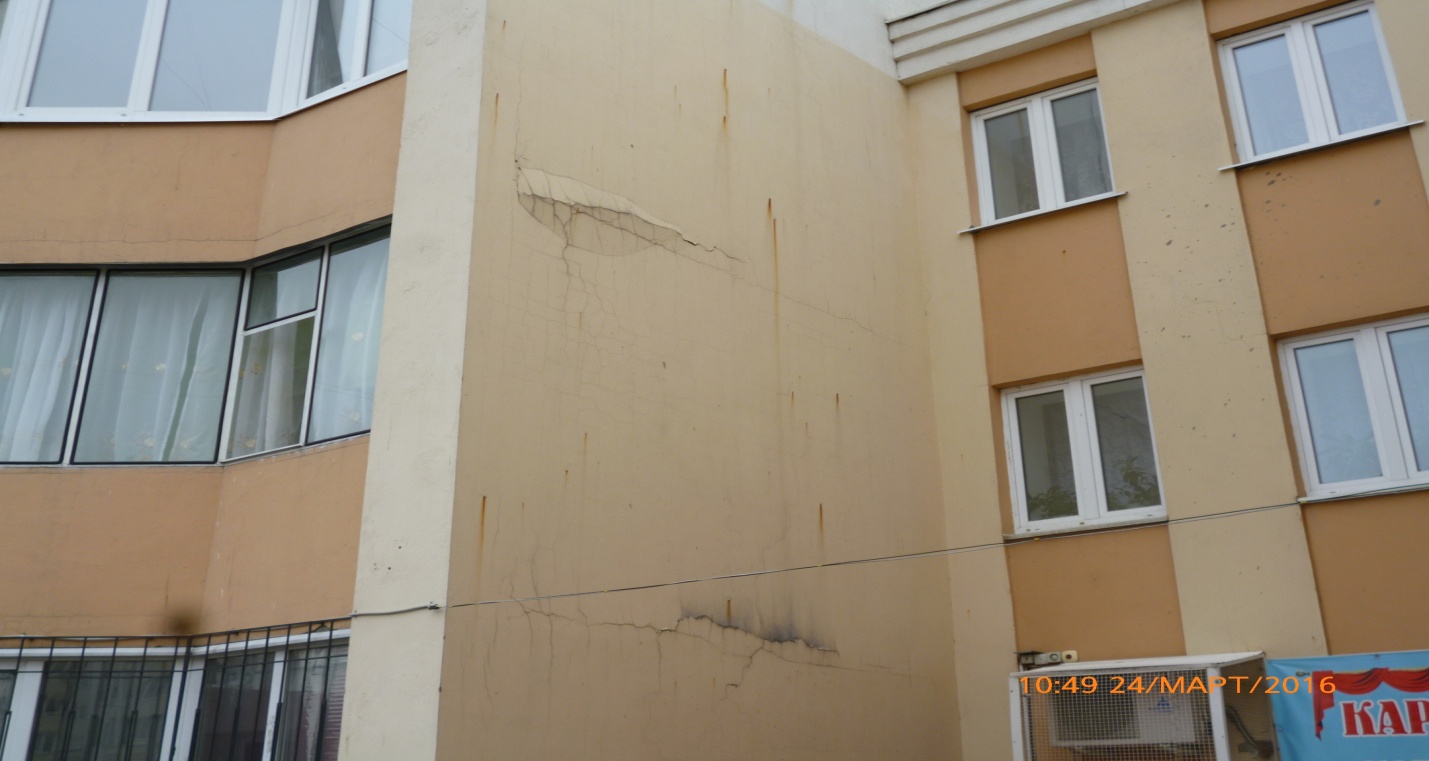 Управляющей организацией проведены работы по ремонту штукатурного слоя фасада указанного дома. 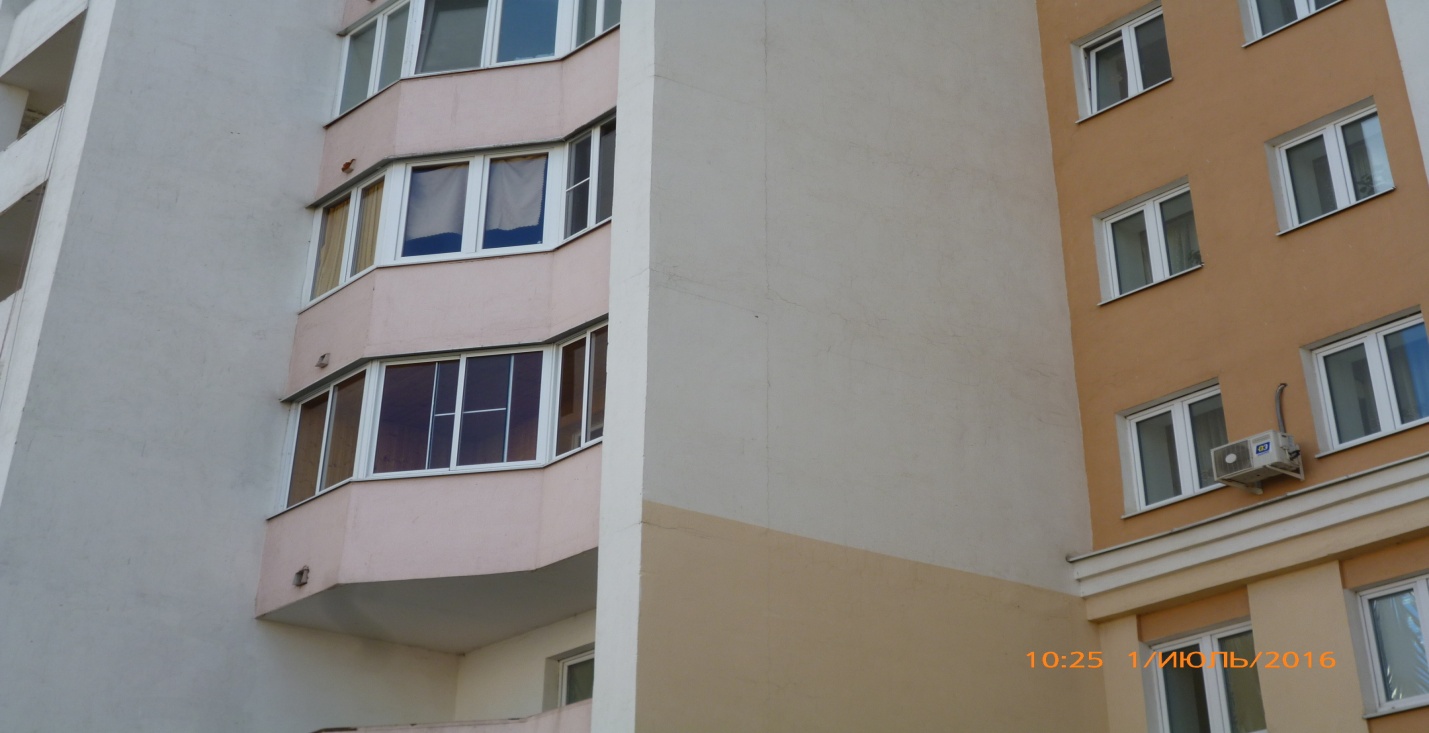 